АННОТАЦИЯ рабочей программы практики «Ортодонтия» ординатуры по специальности 31.08.77 «Ортодонтия»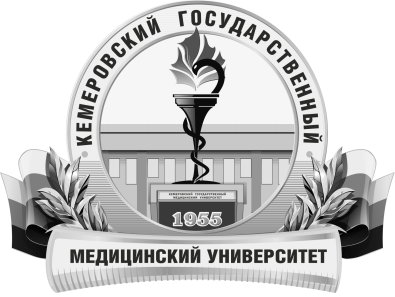 КЕМЕРОВСКИЙ ГОСУДАРСТВЕННЫЙ МЕДИЦИНСКИЙ УНИВЕРСИТЕТКафедра Детской стоматологии, ортодонтии и пропедевтики стоматологических заболеванийТрудоемкость в часах / ЗЕ2376/66Цель изучения дисциплиныпрактическая подготовка специалиста высшей квалификации, обладающего системой универсальных и профессиональных компетенций, способного и готового для самостоятельной профессиональной деятельности по специальности «Ортодонтия» и владеющего практическими навыками и умениями по общим и частным вопросам ортодонтии и детского протезирования.Место дисциплины в учебном планеБазовая частьБ2.1стоматология детская, общественное здоровье и здравоохранение, микробиология, гигиена и эпидемиология чрезвычайных ситуаций, педагогика, детская челюстно-лицевая хирургия, основы медицинской генетики в стоматологиистоматология детская, общественное здоровье и здравоохранение, микробиология, гигиена и эпидемиология чрезвычайных ситуаций, педагогика, детская челюстно-лицевая хирургия, основы медицинской генетики в стоматологииУК-1, ПК-1, ПК-2, ПК-5, ПК-7, ПК-9Изучаемые темыРаздел 1. Проведение клинических методов обследования. Проведение осмотра пациентов, определение вида прикуса. Проведение клинических функциональных проб. Постановка предварительного ортодонтического диагноза.Раздел 2. Проведение биометрического исследования. Проведение антропометрического исследованияРаздел 3. Анализ рентгенологического исследования. Анализ ТРГ.Раздел 4. Ведение пациентов с аномалиями зубов, зубных рядов, прикуса. Ведение пациентов с ВП ЧЛО. Составление плана ортодонтического лечения и подбор ортодонтических аппаратов.Раздел 5. Применение съёмной одночелюстной ортодонтической аппаратуры. Применение съёмной двухчелюстной аппаратуры. Подбор эластопозиционеров.Раздел 6. Активация несъёмных дуговых аппаратов. Изготовление держателя места при ранней потере одного временного зуба.Раздел 7. Непрямая фиксация брекет-системыРаздел 8. Изготовление съёмного частичного пластинчатого протеза для временного прикуса. Изготовление съёмного частичного пластинчатого протеза для постоянного прикусаВиды учебной работыКонтактная работа обучающихся с преподавателемАудиторная (виды):лекции;практические занятия.Самостоятельная работаустная;письменная;практическая.Форма промежуточного контроляЗачет 